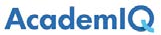 АНКЕТА САМООЦІНЮВАННЯ ІНФРАСТРУКТУРИ  ЗАБЕЗПЕЧЕННЯ АКАДЕМІЧНОЇ ДОБРОЧЕСНОСТІ ТА ЯКОСТІ ОСВІТИ у ТНПУ– 3 – АНКЕТА САМООЦІНЮВАННЯ БЛОК 1  У Блоці 1 «Формальні процедури і практики забезпечення академічної доброчесності і якості освіти» питання стосуються наявності та функціонування норм та  положень для забезпечення академічної доброчесності. Зокрема, провівши самоаналіз, ЗВО виявить, чи ефективно реалізуються запроваджені норми, чи є по літики запровадження та моніторингу цих норм послідовними, та чи залученні учасники освітнього процесу до ефективної реалізації та перегляду цих політик. Окремі тематичні підрозділи дозволяють зосередити прицільно увагу на ключові складові структури забезпечення академічної доброчесності та якості освіти,  як от: наявність ресурсів для підтримки системи; наявність практики анкетування студентів та викладачів; комунікація в межах закладу освіти щодо академіч ної доброчесності та якості освіти.  БЛОК 1. ФОРМАЛЬНІ ПРОЦЕДУРИ І ПРАКТИКИ ЗАБЕЗПЕЧЕННЯ АКАДЕМІЧНОЇ ДОБРОЧЕСНОСТІ І ЯКОСТІ ОСВІТИ 1.1. Норми (положення та інші нормативні документи): у цьому блоці питань ви проаналізуєте наявність та функціонування внутрішньоінституційних норм  (правової основи) забезпечення академічної доброчесності та якості освіти.– 4 – – 5 –1.2. Ресурси (структурні і фінансові): у цьому блоці питань ви проаналізуєте наявність ресурсів, необхідних для забезпечення академічної доброчесності– 6 – 1.3. Збір даних: у цьому блоці ви проаналізуєте практики і процедури отримання відгуків і скарг студентів, які пов’язані з освітнім процесом– 7 – 1.4. Процедури звернень студентів та викладачів– 8 – 1.5. Перевірка на плагіат: у даному блоці питань ви проаналізуєте практики перевірки студентських робіт на плагіат Максимально можлива сума балів: 113 Отримана сума балів: 108– 9 – БЛОК 2 У Блоці 2 «Особливості освітнього процесу, пов’язані із забезпеченням академічної доброчесності і якості освіти» питання стосуються безпосередніх практик  забезпечення академічної доброчесності у навчальному процесі. Даючи відповіді на запропоновані питання, ви зможе виокремити окремі аспекти системи,  зокрема, оцінювання, студентського та викладацького навантаження, змісту освітніх програм та аспекту академічної доброчесності у них. Окремі підрозділи  зосереджуються на цілісності моніторингу якості освітнього процесу. Поєднання аспектів академічної доброчесності та якості освіти дозволять простежити  вплив специфіки провадження освітнього процесу на дотримання студентами правил академічної доброчесності. БЛОК 2. ОСОБЛИВОСТІ ОСВІТНЬОГО ПРОЦЕСУ, ПОВ’ЯЗАНІ ІЗ ЗАБЕЗПЕЧЕННЯМ АКАДЕМІЧНОЇ ДОБРОЧЕСНОСТІ І ЯКОСТІ ОСВІТИ 2.1. Оцінювання: у даному блоці питань ви проаналізуєте, на скільки ефективно викладачі комунікують студентам критерії оцінювання– 10 – 2.2. Навантаження: у цьому блоці питань ви проаналізуєте практики, пов’язані із встановленням та моніторингом дотримання оптимального навчального  навантаження студентів– 11 – 2.3. Освітня програма: у цьому блоці ви проаналізуєте практики, пов’язані із навчанням студентів правилам академічної доброчесності, вибором студентами  вибіркових дисциплін та відвідуванням занять.– 12 – Максимально можлива сума балів: 103 Отримана сума балів: 95Максимальна кількість балів за усі блоки: 203Питання Методологія оцінювання Кількість балів Відкрита відповідь1. Чи затверджені на офіційному рів ні правила академічної доброчесності  (етичні кодекси або окремі норми в різ них документах)? Максимальна кількість балів: 2 ❺ Ні – 0 балів ❺ Так + 2 бали 2http://tnpu.edu.ua/naukova-robota/akadem-chna-dobrochesn-st.php2. Які саме норми?  (оберіть усі, які стосуються вашого закла ду освіти)Максимальна кількість балів: 9 ❺ Норми поведінки, яких повинні дотримуватися  студенти під час освітнього процесу + 1 бал ❺ Норми поведінки, яких повинні дотримуватися  викладачі під час освітнього процесу + 1 бал ❺ Процедури виявлення випадків порушення  норм поведінки студентів + 1 бал ❺ Процедури виявлення випадків порушення  норм поведінки викладачів + 1 бал ❺ Перелік санкцій за порушення норм поведінки  студентів + 1 бал ❺ Перелік санкцій за порушення норм поведінки  викладачів + 1 бал ❺ Процедури застосування санкцій за порушення  норм поведінки студентів + 1 бал ❺ Процедури застосування санкцій за порушення  норм поведінки студентів + 1 бал ❺ Процедура апеляції щодо рішення про пору шення норм + 1 бал9http://tnpu.edu.ua/naukova-robota/akadem-chna-dobrochesn-st.phpПитання Методологія оцінювання Кількість балів Відкрита відповідь3. Які існують практики ознайомлення  студентів та викладачів із затверджени ми нормами?  (оберіть усі, які стосуються вашого закла ду освіти)Максимальна кількість балів: 5 ❺ Норми розміщені на сайті + 1 бал ❺ Відбувається ознайомлення першокурсників на  публічних заходах + 1 бал ❺ Кожен студент і викладач підписує кодекс до брочесності/етики + 1 бал  ❺ Норми описані в трудовому договорі викладача  + 1 бал ❺ Норми прописані в угоді зі здобувачем + 1 бал5http://tnpu.edu.ua/naukova-robota/akadem-chna-dobrochesn-st.phphttps://www.facebook.com/1705662219692239/posts/2776724679252649/http://tnpu.edu.ua/news/4627/4. Чи існує практика особистого підтвер дження ознайомлення студентів та ви кладачів із затвердженими нормами? (оберіть варіант/и, які відповідають ва шому закладові освіти)Максимальна кількість балів: 4 ❺ Існує практика особистого підтвердження сту дентами + 2 бали ❺ Існує практика особистого підтвердження ви кладачам + 2 бали ❺ Такої практики не запроваджено – 0 балів4http://tnpu.edu.ua/news/3234/5. Чи проводяться заходи вимірювання  рівня ознайомлення студентів та викла дачів із затвердженими нормами?  (оберіть варіант/и, які стосуються вашого  закладу освіти)Максимальна кількість балів: 4 ❺ Вимірювання рівня ознайомлення викладачів  щороку + 2 бали ❺ Вимірювання рівня ознайомлення викладачів  раз на два і більше роки + 1 бал ❺ Вимірювання рівня ознайомлення студентів  щороку + 2 бали ❺ Вимірювання рівня ознайомлення студентів раз  на два і більше роки + 1 бал ❺ Ні – 0 балів3Проводиться опитування, бесіди6. Чи відбувається обговорення проблем  якості освіти та академічної доброчесно сті, в разі їх виявлення?Максимальна кількість балів: 2 ❺ Так + 2 бали  ❺ Ні – 0 балів2http://tnpu.edu.ua/news/4627/7. Якщо так, то як часто відбуваються такі  обговорення? (оберіть усі варіанти, які стосуються ва шого закладу освіти)Максимальна кількість балів: 4 ❺ Є регулярні засідання спеціального дорадчого  органу (Комітет, НМК тощо) + 2 бали ❺ На регулярних засіданнях Вченої ради (факуль тетів) + 1 бал ❺ У разі надходження звернень + 1 бал4Опишіть тему останнього обговорення, і прийняте рішенняПроводяться регулярні засідання Комісії з академічної доброчесності…, Групи сприяння, та Вченої ради/ректоратуНа останньому засіданні Комісії було обговорено механізми сприяння принципам академічної доброчесності та етики академічних взаємовідносинПитання Методологія оцінювання Кількість балів Відкрита відповідь8. Хто залучається до такого обговорен ня (якщо воно відбувається)? (оберіть усі варіанти, які стосуються ва шого закладу освіти)Максимальна кількість балів: 6 ❺ Представники адміністрації + 2 бали ❺ Декан факультету/директор інституту + 1 бал ❺ Викладачі + 1 бал ❺ Представники студентського самоврядування  + 1 бал ❺ Студенти + 1 бал ❺ Такої практики не запроваджено – 0 балів69. Чи приймаються управлінські рішення  за результатами таких обговорень? Максимальна кількість балів: 2 ❺ Так + 2 бали ❺ Ні – 0 балівНаведіть приклад одного з останніх рішень та з чим воно по в`язанеДо прикладу рішення ВР http://tnpu.edu.ua/about/public_inform/upload/Vchena_rada%2018-19/Postanova_%2026.12.2018pdf Максимальна кількість балів: 38 Набрана кількість балів:37Питання Методологія оцінювання Кількість балів Відкрита відповідь1. Хто відповідає за впровадження прин ципів академічної доброчесності? (оберіть варіант, який стосується вашого  закладу освіти) Максимальна кількість балів: 8 ❺ Існує окремий відділ + 5 балів ❺ Існує одна окрема посадова особа + 3 бали ❺ Функцію поєднують інші посадові особи  + 2 бали ❺ Відповідальних осіб не призначено – 0 балів8Коротко опишіть функціонування http://tnpu.edu.ua/about/public_inform/vnutr-shn-zabezpechennya-yakost-osv-ti.php http://tnpu.edu.ua/about/public_inform/academ_dobrochesnist/polozhennia_pro_komisiyu_dobrochesn.jpg.pdfhttp://tnpu.edu.ua/about/public_inform/academ_dobrochesnist/polozhennia_pro_grupu_dobrochesn.pdf http://tnpu.edu.ua/about/public_inform/academ_dobrochesnist/Nakaz%20komisija%20dobrochesn.pdf 2. Як би ви оцінили обсяг бюджету, цільово  спрямованого на впровадження принци пів академічної доброчесності? Наскільки  цей бюджет покриває потреби?Максимальна кількість балів: 2 ❺ Покриває усі виявлені/ визначені потреби  + 2 бали ❺ Частково покриває + 1 бал ❺ Не покриває – 0 балів1Максимальна кількість балів: 10 Набрана кількість балів:9Питання Методологія оцінювання Кількість балів Відкрита відповідь1. Чи існує загальноуніверситетська прак тика анкетування студентів щодо пройде них ними дисциплін?Максимальна кількість балів: 10 ❺ ТАК + 10 балів ❺ НІ – 0 балів ❺ Існує, але не на всіх дисциплінах + 5 балів10https://elr.tnpu.edu.ua/course/index.php?categoryid=89&fbclid=IwAR3luVb3_78YgGIbPHNpd0koK1QajNn8ipP4wWr8_tvzP3qZkxfD4sUcG4I 2. Якщо так, то який відсоток студентів  бере участь у анкетуванні?Максимальна кількість балів: 3 ❺ 100% – 60% + 3 бали ❺ 60% – 30% + 2 бали ❺ Менше 30% + 1 бал33. Якщо так, то які саме теми воно покриває? (оберіть усі варіанти, які стосуються вашо го закладу освіти)Максимальна кількість балів: 10 ❺ Загальне задоволення предметом + 1 бал ❺ Ознайомлення зі змістом, видами робіт та  критеріями оцінювання + 1 бал ❺ Організація та підготовленість до занять + 1 бал ❺ Доступність та чіткість викладу, презентацій,  навчальних матеріалів тощо + 1 бал ❺ Інтерактивність + 1 бал ❺ Надання відгуків студентам про їхні роботи  + 1 бал ❺ Зрозумілість і прозорість оцінювання + 1 бал ❺ Дотримання академічної доброчесності сту дентами + 1 бал ❺ Дотримання академічної доброчесності ви кладачами + 1 бал ❺ Доступність та легкість зв’язку з викладачем  + 1 бал10https://elr.tnpu.edu.ua/course/index.php?categoryid=89&fbclid=IwAR3luVb3_78YgGIbPHNpd0koK1QajNn8ipP4wWr8_tvzP3qZkxfD4sUcG4IПитання Методологія оцінювання Кількість балів Відкрита відповідь4. Як використовуються дані студентських  анкетувань щодо пройдених навчальних  курсів? (оберіть усі варіанти, які стосуються вашо го закладу освіти)Максимальна кількість балів: 13 ❺ Надаються рекомендації викладачу для по кращення навчальних курсів у разі виявлених  проблем + 2 бали ❺ Викладачеві забезпечують курси підвищення  кваліфікації + 5 балів ❺ Надаються рекомендації щодо залучення  колег для вдосконалення методик чи змісту  курсу + 3 бали ❺ Відбувається обговорення проблем + 1 бал ❺ Вносяться зміни в програму курсу + 1 бал ❺ Вносяться зміни в освітню програму + 1 бал13Чи приймаються управлінські рішення за результатами та ких опитувань? Наведіть приклади рішень щодо кількох  різних результатів опитувань, та вкажіть, на якому рівні  приймаються такі рішенняРезультати опитування враховуються гарантами ОП, ОНП, ректоратомМаксимальна кількість балів: 36 Набрана кількість балів:36Питання Методологія оцінювання Кількість балів Відкрита відповідь1. Чи існує процедура звернень студентів  у випадках, коли вони незадоволені освіт нім процесом?Максимальна кількість балів: 5 ❺ ТАК + 5 балів ❺ НІ – 0 балів52. Якщо такі звернення були, яких аспектів  вони стосувались? (наприклад, про від сутність/нечіткість критеріїв оцінювання;  відсутність чи невідповідність санкцій у  відповідь на виявлені випадки порушення  академічної доброчесності)+ 5 балів за відкриту відповідь 5Опишіть ситуації зі зверненнями, наведіть прикладиЗвернень не було, відпрацьована схема опитування, яка спрацьовує на попередження, а не на усунення конфліктних моментів3. Чи існує процедура звернень виклада чів у випадках порушення академічної до брочесності? Максимальна кількість балів: 5 ❺ ТАК, анонімна процедура + 5 балів ❺ ТАК, звичайна процедура відповідно до «За кону про звернення громадян» + 1 бал ❺ НІ – 0 балів54. Чи бувають випадки звернень виклада чів у випадках порушення академічної до брочесності?Максимальна кількість балів: 2 ❺ ТАК + 2 бали ❺ Ні – 1 бал ❺ Неможливо встановити – 0 балів1Максимальна кількість балів: 17 Набрана кількість балів:16Питання Методологія оцінювання Кількість балів Відкрита відповідь1. Чи існує обов’язкова перевірка на плагі ат робіт (оберіть усі варіанти, які стосують ся вашого закладу освіти)Максимальна кількість балів:10 ❺ Проміжних письмових робіт + 2 бали ❺ Курсових (річних) робіт + 2 бали ❺ Дипломних робіт + 2 бали ❺ Дисертацій + 2 бали ❺ Науковий статей + 2 бали10Хто виконує технічну (перевірка через програмне забезпе чення) та експертну (інтерпретація результатів перевірки  програмного забезпечення) роботу з перевірки на плагіат?  Чи передбачена окрема оплата праці за цю перевірку?Технічна перевірка здійснюється програмними ресурсами, у тому числі інтегрованими у Мудл. Експертну звірку здійснює кваліфікована комісія, реалізується принцип сліпого рецензування2. Чи бували випадки дискваліфікації ди пломних робіт за виявлений плагіат? Максимальна кількість балів: 2 ❺ ТАК + 2 бали ❺ НІ – 0 балів0Якщо так, опишіть такий випадок.Максимальна кількість балів: 12 Набрана кількість балів:10Питання Методологія оцінювання Кількість балів Відкрита відповідь1. Яким чином студенти дізнаються про  вимоги та критерії оцінювання їхніх ро біт (письмових, курсових, дипломних) та  виконаних завдань?  (оберіть усі варіанти, які стосуються ва шого закладу освіти)Максимальна кількість балів: 4 Оберіть один або кілька варіантів відповіді: ❺ Це прописано у силабусі + 2 бали ❺ Викладачі обговорюють це на початку занять  + 2 бали ❺ Викладачі надають на вимогу + 1 бал ❺ Складно відповісти – 0 балів4http://tnpu.edu.ua/navchannya/sylabusy/PhD/Him_bio/Statystychni_metody_v_biologii.pdf http://tnpu.edu.ua/about/public_inform/akredytatsiia%20ta%20litsenzuvannia/osvitni_prohramy/magistr/himbio/091_2020.pdf 2. Як студенти дізнаються про те, чому їм  була виставлена та чи інша оцінка? Максимальна кількість балів: 10 ❺ Частіше викладачі надають пояснення з власної  ініціативи + 10 балів ❺ Частіше студенти звертаються з проханням  надати пояснення + 5 балів ❺ Студенти не мають можливості дізнатись про  це – 0 балів10Оцінки обговорюються у вигляді аналізу робіт - дискусіїМаксимальна кількість балів: 14 Набрана кількість балів:14Питання Методологія оцінювання Кількість балів Відкрита відповідь1. Чи існує нормування (верхня та нижня  межа) навантаження студентів (вибрати  усі потрібні варіанти та зазначити зна чення межі)? Максимальна кількість балів: 16 ❺ Кількості курсів (кредитів) + 2 бали ❺ Кількості пар на тиждень + 2 бали ❺ Кількості письмових робіт протягом курсу + 2  бали ❺ Кількості письмових робіт протягом семестру + 2  бали ❺ Обсягу проміжних письмових робіт + 2 бали ❺ Обсягу кваліфікаційних письмових робіт + 2 бали ❺ Обсягу літератури для опрацювання + 2 бали ❺ Обсягу іншої самостійної роботи + 2 бали (про єктів, групових робіт) ❺ НІ – 0 балів16Норми навантаження прописані у відповідних положеннях2. Як визначаються верхня та нижня межа  навантаження студентів? Максимальна кількість балів: 5 ❺ Якщо описана практика дозволяє утримувати  оптимальне навантаження студентів + 5 балів ❺ Якщо Ні – 0 балів5Опишіть процедуру та критеріїНорми навантаження прописані у відповідних положенняхhttp://tnpu.edu.ua/about/public_inform/upload/2020/Polozhennia_pro_orhanizatsiiu_osvitnoho_protsesu.pdfhttp://tnpu.edu.ua/about/public_inform/dokumenti-shcho-stosuyutsya-organ-zats-osv-tnogo-protsesu-v-tnpu.php 3. Чи існує моніторинг дотримання меж  навантаження студентів?Максимальна кількість балів: 5 ❺ ТАК + 5 балів ❺ Приблизний огляд + 3 бали ❺ НІ – 0 балів54. Чи відбувається розгляд та обговорен ня результатів такого моніторингу? Максимальна кількість балів: 11 ❺ Так + 2 бали ❺ Ознайомлюється адміністрація + 2 бали ❺ Ознайомлюється декан факультету/ директори  інститутів + 1 бал ❺ Ознайомлюються викладачі + 1 бал ❺ Відбувається обговорення з викладачами + 1 бал ❺ Ознайомлюються студенти + 1 бал ❺ Відбувається обговорення зі студентами + 1 бал ❺ Відбувається ознайомлення студентського  самоврядування + 1бал ❺ Відбувається обговорення зі студентським  самоврядуванням + 1 бал11Опишіть, як часто, і хто залучається до такого обговоренняДо обговорення залучаються всі учасники освітнього процесу. Обговорення відбувається на засіданні програмних рад, навчально-методичних комісій, ректоратах, засіданнях вченої ради університету та факультетів http://tnpu.edu.ua/about/public_inform/upload/2019/Programa_zakhodiv_iz_zabezpechennia_yakosti_osvity.pdf Питання Методологія оцінювання Кількість балів Відкрита відповідь5. Чи приймаються управлінські рішен ня за результатами такого моніторингу?  Якщо так, то на якому рівні приймаються  такі рішення? Максимальна кількість балів: 6  ❺ Так, з відкритою відповіддю + 6 бали ❺ Так + 2 бали ❺ Ні – 0 балів2Наведіть приклади рішень щодо кількох різних результатів  моніторингу6. Чи переглядаються програми дисци плін та/або кількість кредитів, відведе них на дисципліну? Максимальна кількість балів: 5 ❺ ТАК, раз на рік + 5 балів ❺ ТАК, раз на кілька років + 3 бали ❺ Рідше + 1 бал ❺ НІ – 0 балів5Всі програми переглядаються на засіданнях програмних рад, рад стейкхолдерів. Відповідні рішення протоколюютьсяМаксимальна кількість балів: 48 Набрана кількість балів:44Питання Методологія оцінювання Кількість балів Відкрита відповідь1. Чи існує в закладі курс з академічного  письма/академічної доброчесності?  (оберіть усі варіанти, які стосуються ва шого закладу освіти)Максимальна кількість балів: 8 ❺ Так, як загальнообов’язковий в усьому універ ситеті + 8 балів ❺ Так, як загальнообов’язковий для окремих фа культетів+ 4 бали ❺ Існує як вибіркова дисципліна в усьому універ ситеті + 4 бали ❺ Існує як вибіркова дисципліна для окремих  факультетів + 2 бали ❺ Так, викладається в межах інших курсів в усьо му університеті +2 бали ❺ Так, викладається в межах інших курсів на окре мих факультетах + 1бал ❺ Ні – 0 балів6Якщо так, що саме вивчають студенти на цьому курсі?Існує як вибіркова дисципліна в усьому університеті та модулі академічного письма інтегровані у курси по всьому університету. Розглядаються, до прикладу, питання плагіату, текстових збігів, засоби їх уникнення, технічне забезпечення коректних цитувань тощо 2. Якщо так, на якому році навчання його  викладають?  (оберіть усі варіанти, які стосуються ва шого закладу освіти)Максимальна кількість балів: 5 ❺ На 1 курс бакалаврату + 2 бали ❺ На 2 курсі + 1 бал ❺ На 3 курсі + 1 бал ❺ На 4 курсі + 1 бал3Питання Методологія оцінювання Кількість балів Відкрита відповідь3. Які курси студенти можуть вибирати як  вибіркові дисципліни? (оберіть варіанти, що стосується вашого  закладу освіти)Максимальна кількість балів: 10 ❺ Лише курси зі своєї кафедри + 2 бали ❺ Лише курси зі свого факультету + 5 балів ❺ Будь-які курси зі всього університету + 10 балів10http://tnpu.edu.ua/navchannya/katalog-vib-rkovikh-navchalnikh-distsipl-n.php4. Чи існує практика інформування сту дентів про зміст вибіркових курсів перед  тим, як студенти здійснюють вибір?  (оберіть усі варіанти, які стосуються ва шого закладу освіти)Максимальна кількість балів: 8 ❺ Так, проводяться презентації курсів + 5 балів ❺ Публікація на інформаційних ресурсах + 3 бали ❺ Інформація надається на вимогу студента  + 1 бал8Якщо так, як саме вона відбувається?Окрім презентацій, інформація постійно присутня у вигляді силабусів на сайті університетуhttp://tnpu.edu.ua/navchannya/sylabusy/sylabusy.php 5.Хто обирає вибіркові дисципліни? Максимальна кількість балів: 10 ❺ Кожен студент особисто + 10 балів ❺ Більшістю голосів від студентської групи + 5 ба лів ❺ Обирає кафедра – 0 балів10http://tnpu.edu.ua/navchannya/katalog-vib-rkovikh-navchalnikh-distsipl-n.php Максимальна кількість балів: 41 Набрана кількість балів:37